ÉlménybeszámolóA 2018/2019-es tanév őszi szemeszterét a Varsói Egyetem vendéghallgatójaként töltöttem az ERASMUS+ rendszer keretében.Maga a város építészetileg nem hasonlítható egyetlen másik európai fővároshoz, tekintve, hogy a második világháború során az egészet lerombolták. Ennek következtében olyan kettősség jellemzi, melyben fellelhetőek a szocialista korszak emlékei, illetve az azok eltüntetésére irányuló modern (mind a mai napig aktívan történő) építkezések. Természetesen fellelhetőek mindemellett mind az autentikus külsővel rendelkező épületek, főleg a belvárosban. Ebből kifolyólag számomra nagyon érdekes volt a városkép, nagyon tetszettek a modern felhőkarcolók.Magyarként menni Lengyelországba illetve azon belül Varsóba egy nagyon jó dolog. Nem csak azért, mert viszonylag olcsón lehet repülőjegyet foglalni Magyarországra, hanem mert amint megtudják, hogy az ember magyar, akkor hatalmas örömmel fogadják. Többször előfordult velem, hogy egy vendéglátó ipari egységben lengyelek annak hallatán, hogy magyar vagyok, megvendégeltek egy koccintás erejéig. Mindezek mellett természetesen vannak kulturális különbségek, de azok nem annyira szembetűnőek.A Varsói Egyetemen nekem csupa pozitív tapasztalatom volt, bárhol kellett ügyeket intéznem, mindenhol nagyon segítőkészek voltak. A tárgyfelvétel számomra rettentően simán ment, minden tárgyamat könnyen fel tudtam venni, egyedül a kollégiumi ügyintézésnél akadtak néha nehézségeim, mivel meglehetősen kevesen beszéltek angolul. A tantárgyaimat teljesen szabadon tudtam felvenni, így olyan tárgyaim voltak, amelyek felkeltették az érdeklődésemet. A tanárok nagyon szimpatikusak voltak, mindenben próbáltak segíteni, illetve nyitottak voltak a javaslatokra.Ami mégis a legtöbbet adta nekem ebben a félévben az a kapcsolati tőke volt. Tekintve, hogy megközelítőleg minden nap 0-24-ben egy nemzetközi közösségben éltem, így nagyon sok érdekes és értékes embert ismerhettem meg a föld minden részéről. Volt szerencsém magyarokkal is találkozni, illetve ami nagyon jó élmény volt számomra, hogy sikerült megismerkednem a Varsói Egyetem Finnugor karának magyar szakos hallgatóival. Ez a kapcsolat olyan módon elmélyült, hogy még a tanszéki karácsonyi ünnepségen is részt vettem.Nagyon ajánlom a Varsóba menő magyar hallgatóknak, hogy ha tudnak, akkor mindenképp vegyenek fel egy lengyel nyelvtanfolyamot. Erre lehetőségük van az egyetemen, a Polonicum által meghirdetett ingyenes képzések keretében.  Itt én nem csak a hétköznapokban fontos nyelvi ismereteket szereztem meg, hanem nagyon sokat tanultam a lengyel kultúráról, illetve nagyon jó barátokra tettem szert.Természetesen akadtak olyan dolgok is, amelyeket inkább negatívumnak találtam. Elsősorban a tömegközlekedést, emelném ki. Budapesten mindig szidják az emberek a BKK-t, viszont én Varsóban jöttem rá, hogy mégis mennyire jó az. A városban minden nap hatalmas dugók vannak, és ennek a buszok is a részei, ami olyan szempontból nagyon rossz, mert rengeteg helyre csak busszal lehet eljutni. Másrészről a buszsofőrök vezetési kultúrája sajnos csak két pedál használatát engedi nekik, így vagy csak a gázpedált nyomják, vagy a féket, mégpedig igen temperamentumosan. Másrészről az időjárást emelném ki. Ehhez hozzá tartozik, hogy a lengyelek is azt mondták, hogy idén teljesen más volt az időjárás mint szokott. Jóval melegebb volt néha, mint általában, máskor meg igen hideg. Ami engem a leginkább bántott, hogy jóval kevesebb napsütést láttam télen, mint amihez itthon hozzá szoktam. Cserébe viszont sokkal többet havazott, illetve tanúja lehettem egy rettentően nagy ködnek, ahol konkrétan 50 méterre nem lehetett ellátni.Én személy szerint nagyon örülök, hogy Varsót választottam, olyan élményt kaptam, ami egy életre el fog kísérni, és olyan barátságokat kötöttem, melyek nagyon kiszélesítették a világot számomra. Utolsó jó tanács, aki Lengyelországba utazik, az tanulja meg előtte a Gyöngyhajú lány szövegét. ;)Kapiller Péter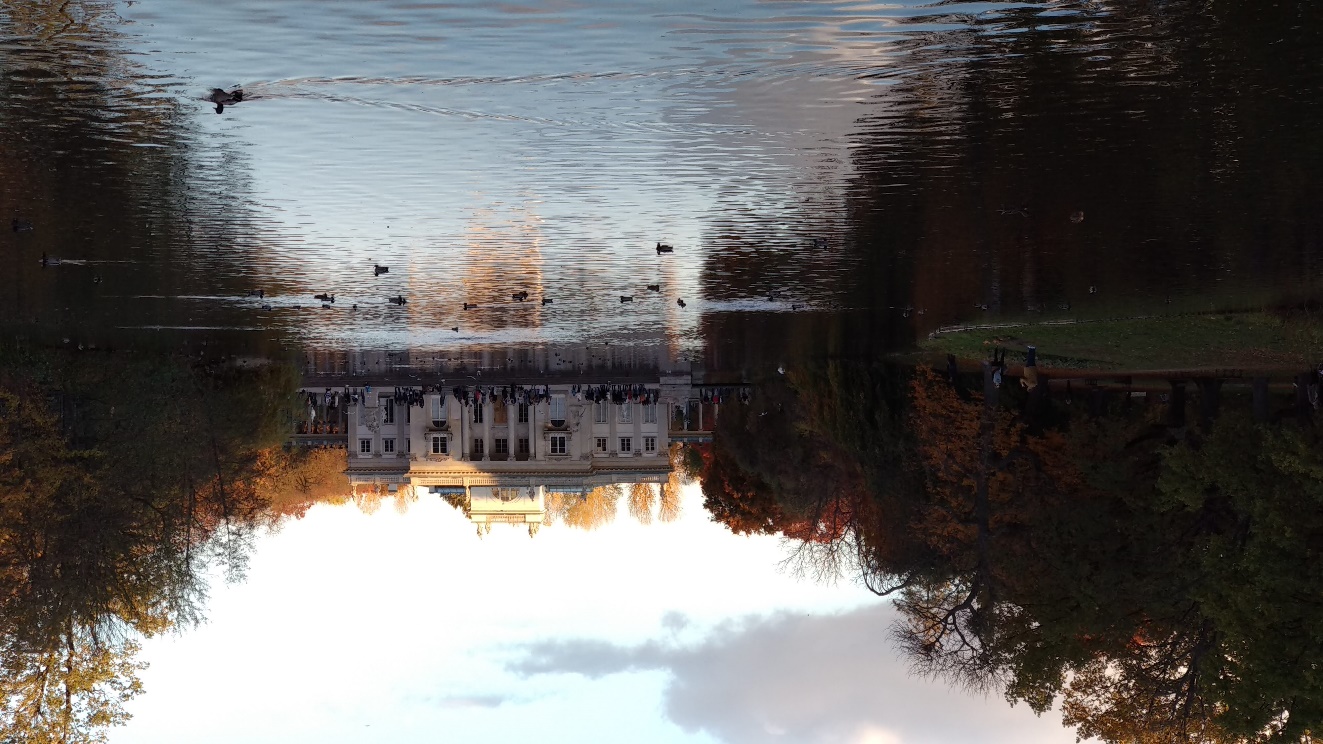 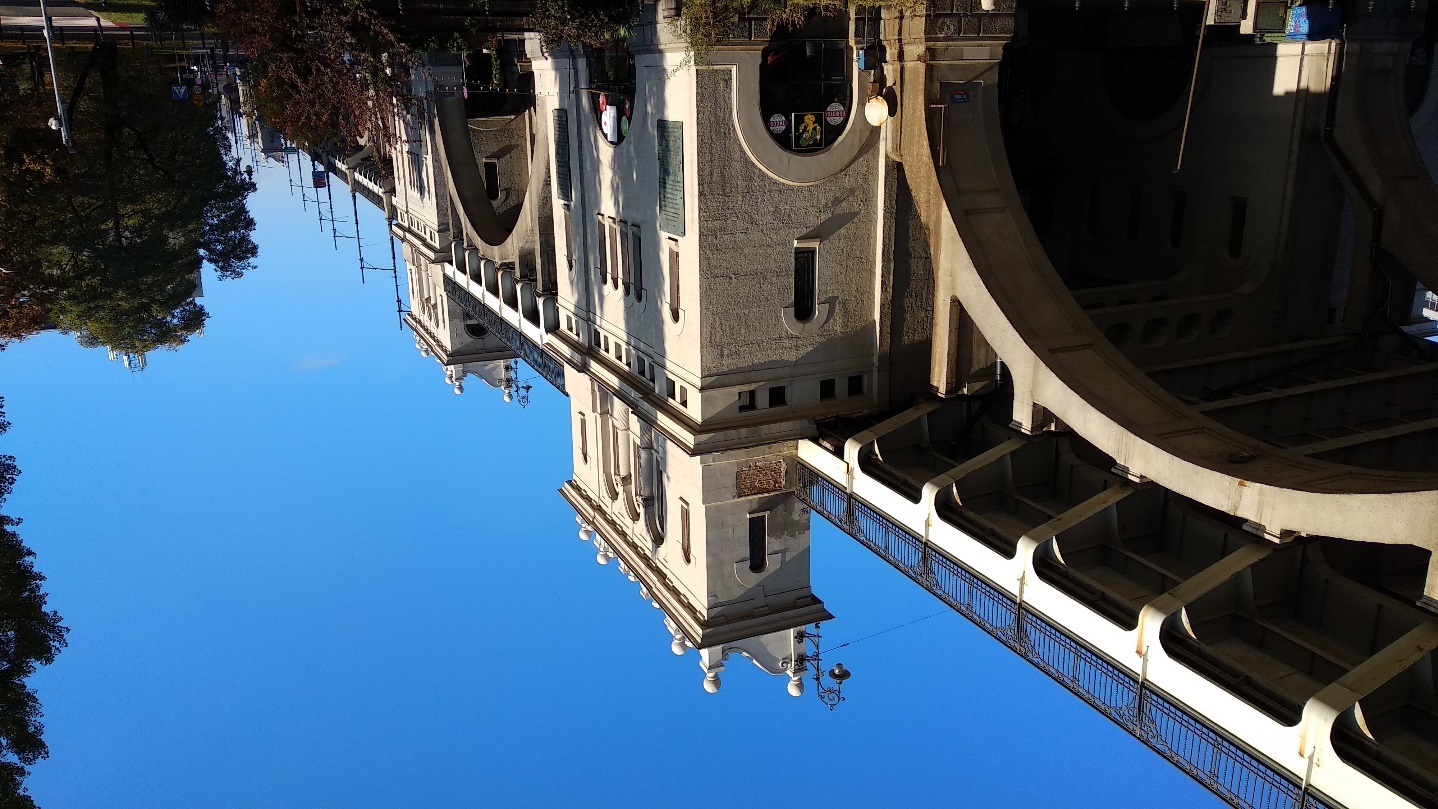 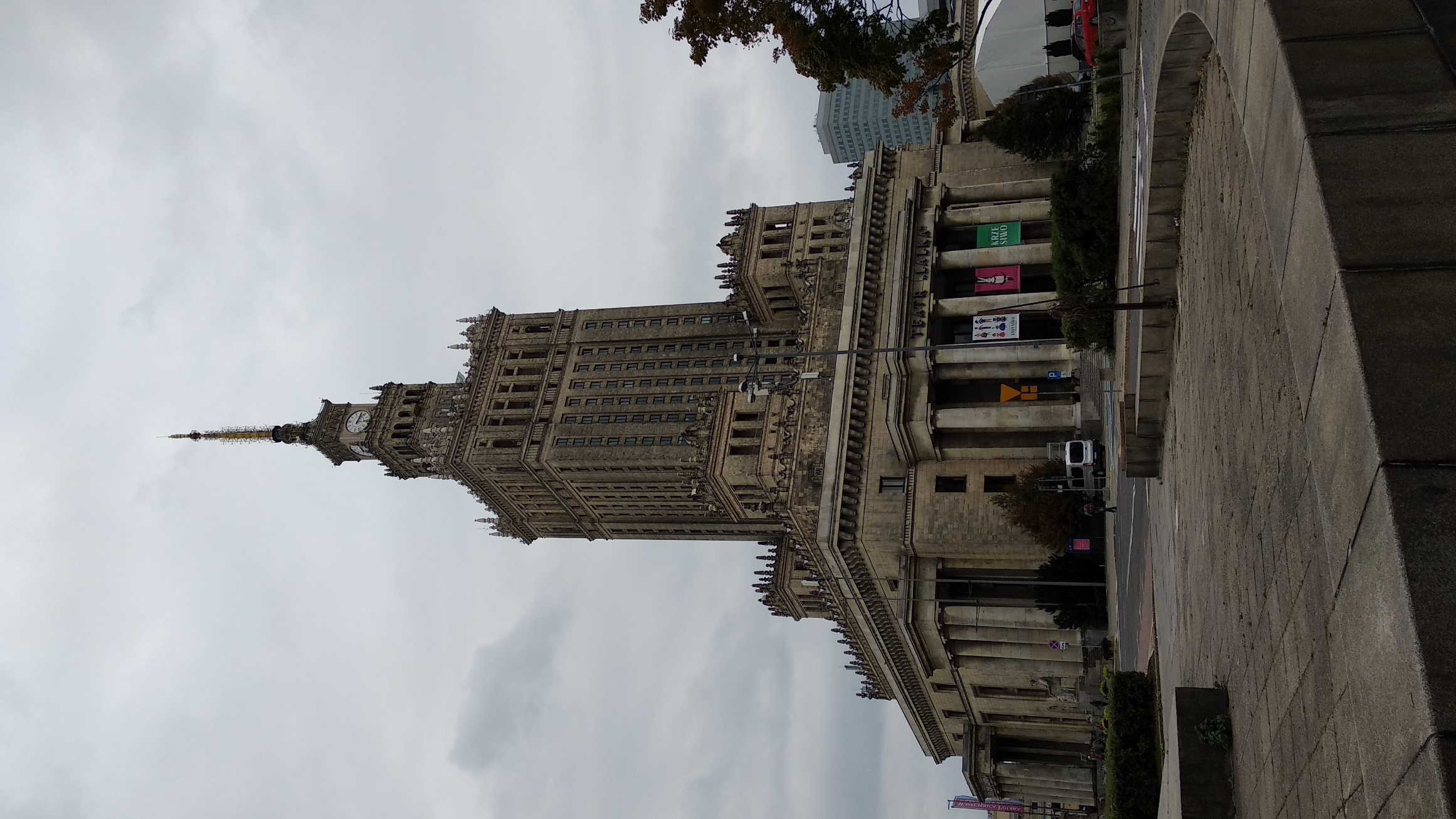 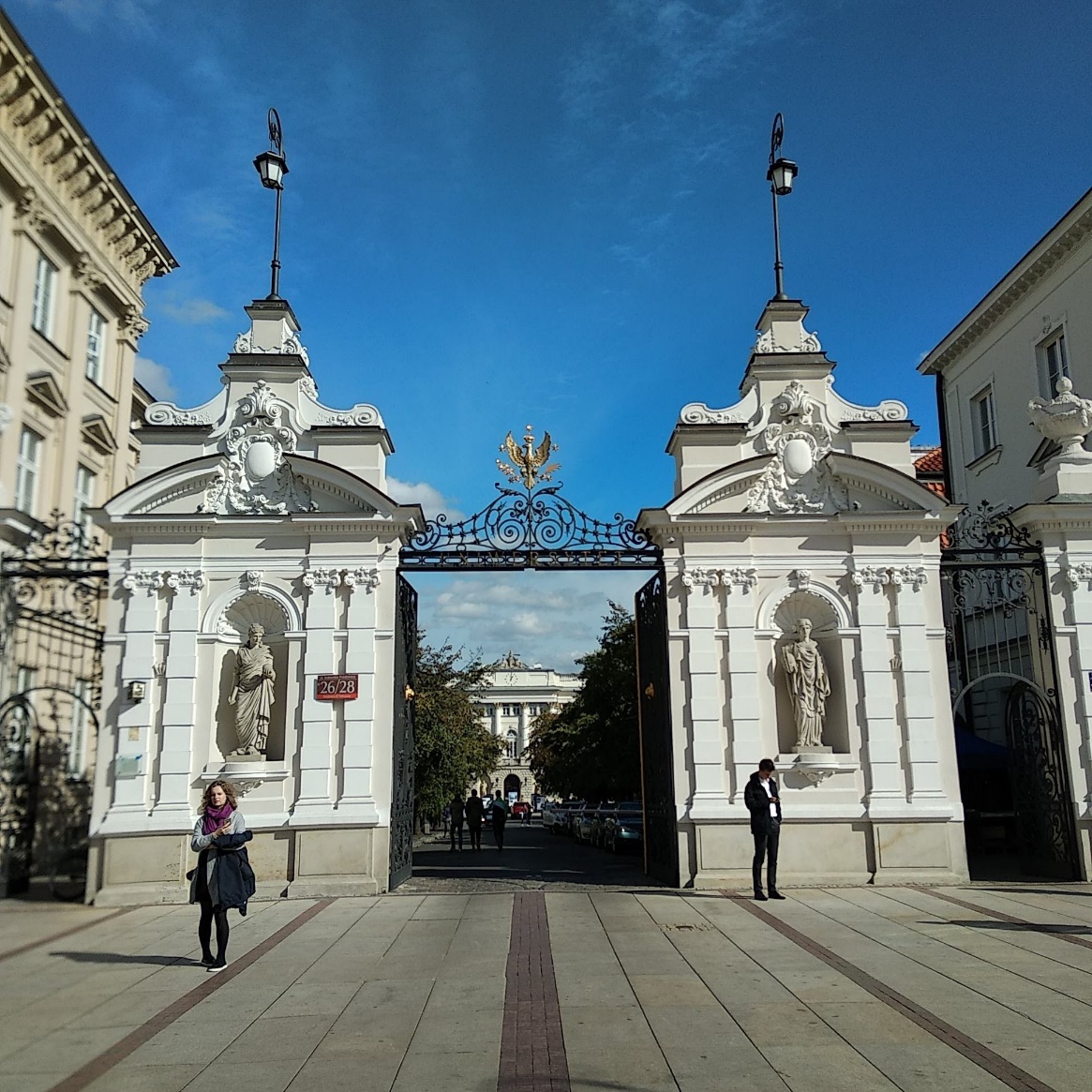 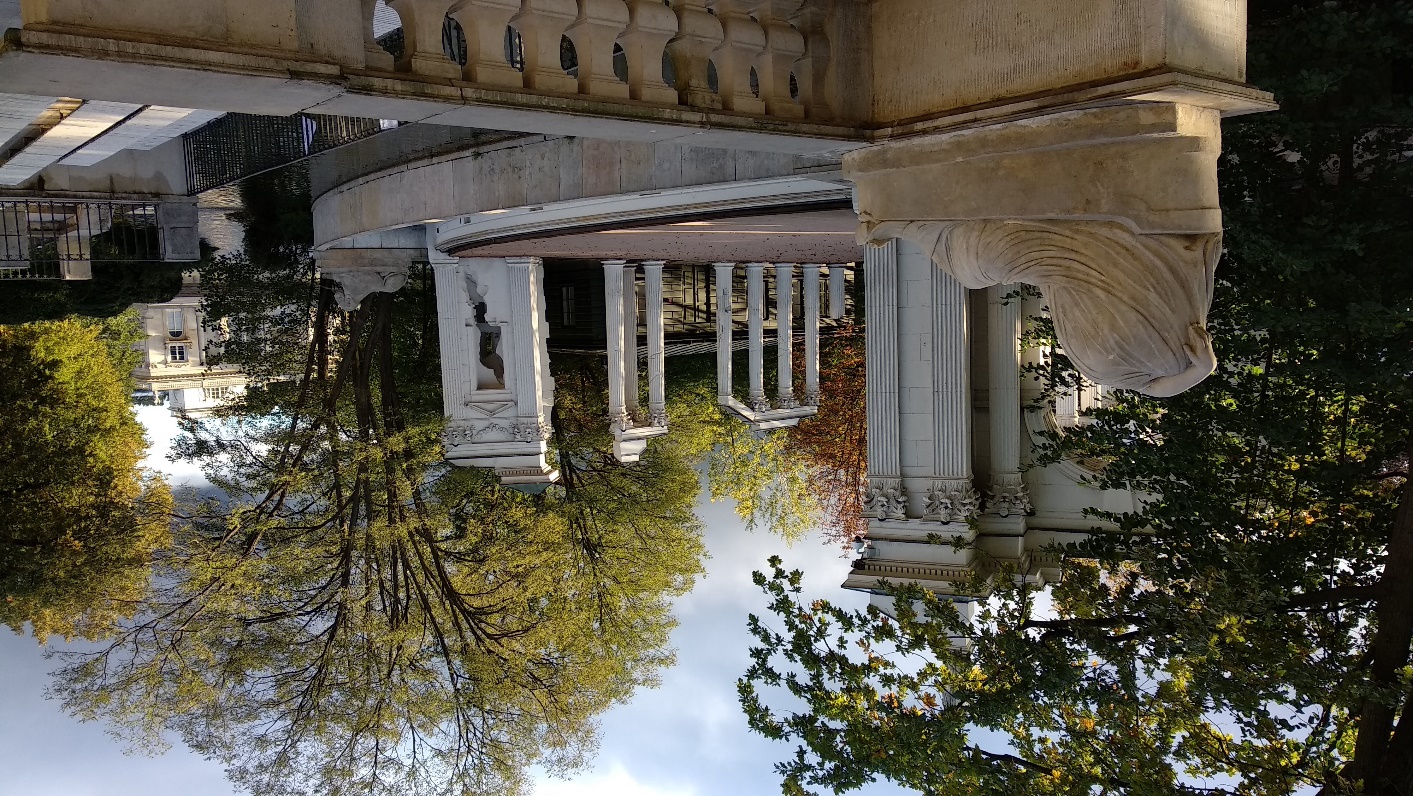 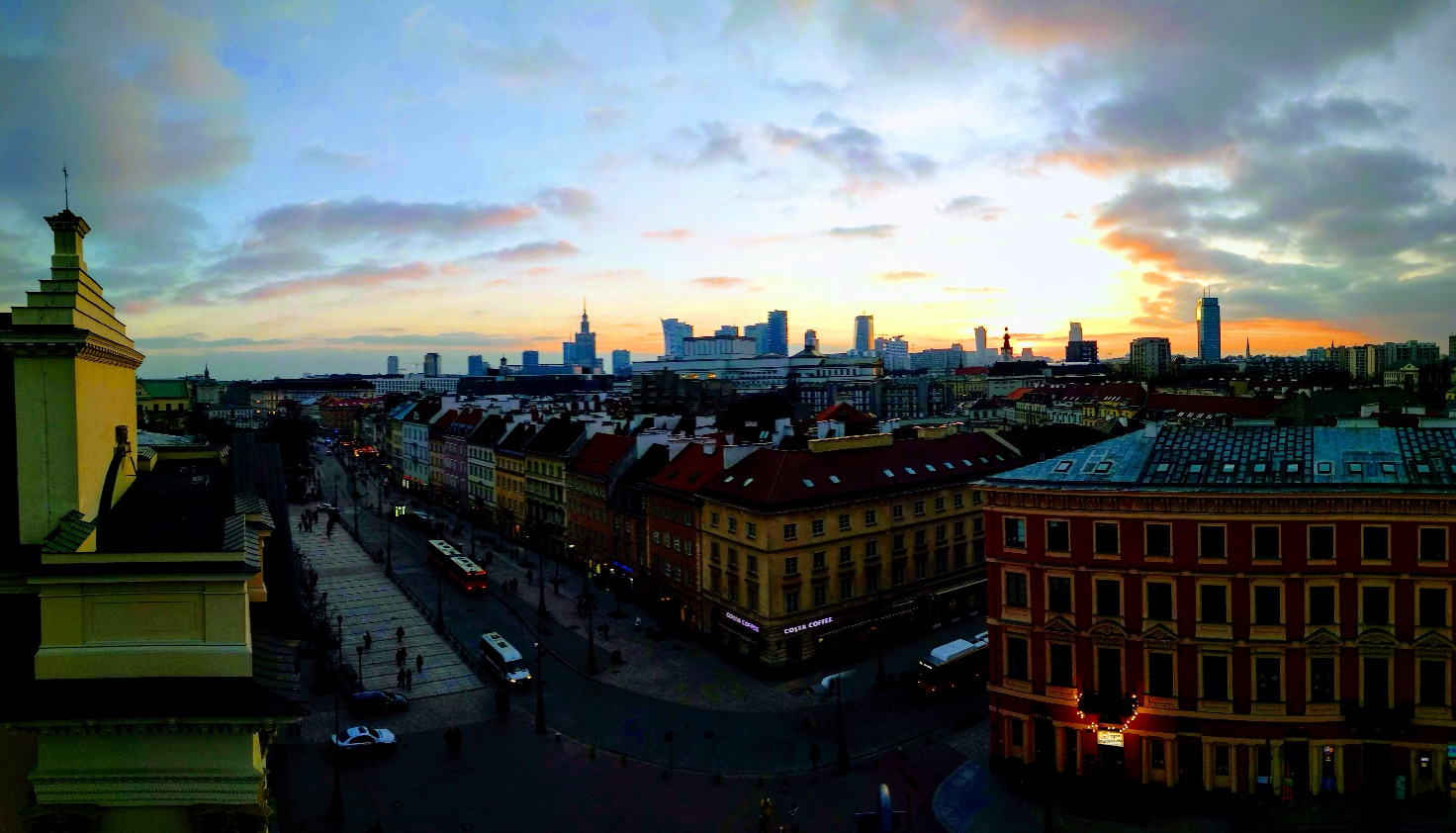 